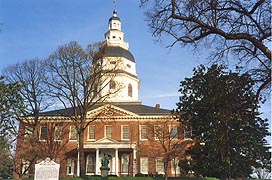 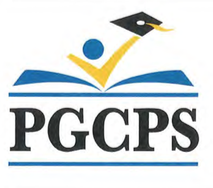 SNOTES FOR STUDENTS AND PARENTSGeneral DirectionsWrite your responses in this packet.Read each item carefully so that you can do your best when answering the Selected Response questions (SRs) and Brief Constructed Responses (BCRs). For SRs, circle the answer that is your choice.For BCRs, use the response box provided.  Be sure to answer all parts of the question completely and provide appropriate details and examples. Practicing writing BCR type questions will help you to think through a problem. Make sure you jot down notes, underline, and highlight information to help you through the item.SKILLS AND AREAS ASSESSED BY THE GOVERNMENT HSASeveral skill areas are needed to for success in the LSN Government course.  Students must be able to understand and interpret such items as:ChartsGraphsMapsCurrent EventsPrimary SourcesPolitical CartoonsStudents will also be expected to recall key information, use problem-solving skills, and analyze issues.STUDENT RESPONSES AND THE SOCIAL STUDIES RUBRICWriting is a performance activity that allows students to reflect and elaborate on how they think and what they know. The Social Studies Rubric is intended for use with every writing assignment.Remember that answers need to include specific details and historical or contemporary applications in order to be “powerful and insightful” responses. The rubric on the next page includes “observations” to assist students in better understanding each level.  Please carefully note the differences between a Level 4 and Level 3 answer—go for the 4!The Social Studies RubricThe response shows understanding of the content, question, and/or problem. The response is insightful, integrates knowledge, and demonstrates powerful application.The application shows powerful evidence of higher order thinking skills (HOTS). Concepts are accurate and well supported. There are no misconceptions. The response is comprehensive.Observations: The response includes more than one technique of HOTS (Higher Order Thinking Skills) and contains several examples that enrich the explanation. The response integrates the bullets and does not treat each bullet as a separate question.The response shows some understanding of the content, question, and/or problem. The response includes appropriate application that demonstrates evidence of higher order thinking skills.The application shows some evidence of higher order thinking skills (HOTS). Concepts are accurate and supported. There are no interfering misconceptions. The response may not develop all parts equally.Observations: The response answers the question of HOW IT WORKS or the SO WHAT part of a response.  A 3 answer has a good foundation of knowledge and builds the sides of the house with HOTS as support.This response shows knowledge of the content, question, and/or problem. The response is acceptable with some key ideas. The response shows little or no evidence of application.The response includes some basic ideas. The response provides little or no support. There are minimal misconceptions.Observations: This response has some meat on the bones or skeleton of ideas.The response shows minimal knowledge of the content, question, and/or problem. The response is related to the question, but is inadequate.The response includes incomplete or fragmented ideas or knowledge. There may be significant misconceptions.Observations: This response has a skeleton of idea(s). The answer needs to include a new piece of information and not simply restate the prompt or form an opinion without any new knowledge.The response is completely incorrect or irrelevant.Selected Response Questions without a StimulusDIRECTIONS:  Read each question carefully.  Circle the correct answer.The Sixth Amendment protects specific rights with regards to legal counsel.  Which of the following landmark cases was mostly impacted by its interpretation by the Supreme Court?A	Miranda v. ArizonaB    Engel v. VitaleC    Gideon v. WainwrightD    Gibbons v. OgdenJustify your response: ______________________________________________________________________________________________________________________________________________________Which of the following landmark cases provides the guidelines for student freedom of speech within the schoolhouse gates?New Jersey v. TLOBethel v. FraserMcCulloch v. MarylandJ 	Tinker v. Des MoinesJustify your response: ______________________________________________________________________________________________________________________________________________________In which of the following Landmark Supreme Court Cases were the powers of the Judiciary further defined to have authority of review over the practices of either branch?A	McCulloch v. MarylandB	Marbury v. MadisonC	United States v. NixonD	Betts v. BradyJustify your response: ______________________________________________________________________________________________________________________________________________________Based on the ruling in the Brown v. Board of Education landmark case, which of the following was overturned?  F	Judicial ReviewG	Separate, but EqualH	Free Exercise Clause J     Establishment ClauseJustify your response: ______________________________________________________________________________________________________________________________________________________Which of the following landmark Supreme Court cases further established the supremacy clause?Miranda v. ArizonaNew Jersey v. TLOTinker v. Des MoinesMcCulloch v. MarylandJustify your response: ______________________________________________________________________________________________________________________________________________________The Fourth Amendment protects citizens from unreasonable search and seizure. Which of the following landmark cases challenged this protection for students?Miranda v. ArizonaNew Jersey  v. TLOTinker v. Des MoinesJ	Hazelwood v. KuhlmeierJustify your response: ______________________________________________________________________________________________________________________________________________________7.	  Which of these is a power reserved for state governments by the United States Constitution?A	The power to coin money 	B	The power to maintain an army and a navy 	C  	The power to establish public schools D 	The power to make treaties with foreign countries Justify your response: ______________________________________________________________________________________________________________________________________________________8. Read the excerpt below:It is the duty of the judicial department to say what the law is. Those who apply the rule to particular cases must, out of necessity, expound and interpret that rule. If two laws conflict with each other the courts must decide on the operation of each. . . .	Which of the following landmark Supreme Court cases does this excerpt describe?Brown v. Board of EducationMarbury v. MadisonGideon v. WainwrightJ	Dred Scott v. SanfordJustify your response: ______________________________________________________________________________________________________________________________________________________Which of the following scenarios would most likely result in a civil lawsuit?A	a dispute between neighbors over property lineB	an assault as a result of a dispute between neighborsC	an automobile traffic summons dispute regarding parkingD	a probation violation where state lines have been crossedJustify your response: ______________________________________________________________________________________________________________________________________________________Which of these best reflects how the federal government manages the economy through fiscal policy?F   taxing and spending    G   buying and selling securitiesH   controlling the money supplyJ   controlling interest ratesJustify your response: ______________________________________________________________________________________________________________________________________________________The debate over whether or not to import less expensive medication has been the topic of recent Congressional hearings. Which of the following regulatory agencies would most likely be required to approve the use of such medication?A	Federal Communications Commission (FCC)B	Environmental Protection Agency (EPA)C	Federal Trade Commission (FTC)D	Food and Drug Administration (FDA)Justify your response: ______________________________________________________________________________________________________________________________________________________12.  Which of these consumer activities would most likely prompt action by the Federal Reserve?F    an increase in purchasing homes in the United StatesG   a decrease in the purchase of airplane ticketsH   an increase is using prescription drugs by the elderlyJ    a decrease in the production of moviesJustify your response: ______________________________________________________________________________________________________________________________________________________Selected Response Questions with Stimulus13.	During wartime, the writ of habeas corpus can be suspended in some areas allowing the arrest and holding of persons without charging them with a specific crime.Based on this event, which of these conclusions is accurate?F  The President lacks significant power during times of war.G  The military must provide constitutional protections.H  Citizens may lose some civil rights during emergencies.J  The Supreme Court must rule on presidential actions.Examine this political cartoon and answer the question that follows.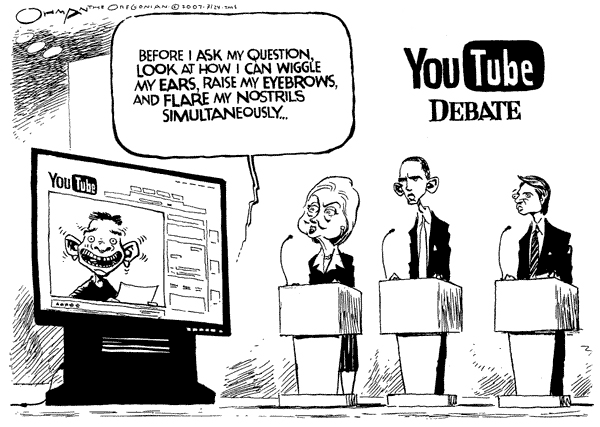 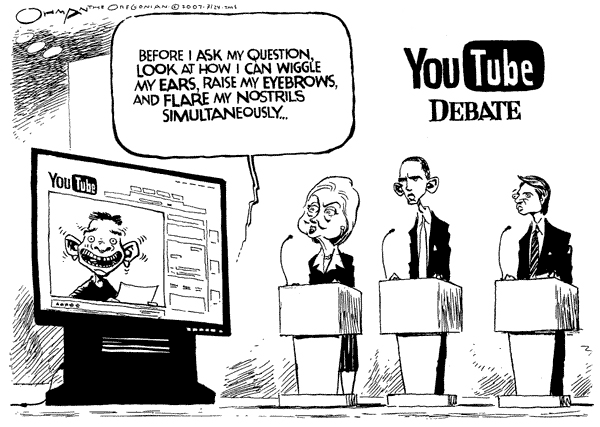  14. Based on the political cartoon, what is the cartoonist trying to convey about voters and the Internet         media outlets?A   Internet media outlets are a reliable means of gauging public opinions.  B   Internet media outlets are useful tools for informing candidates. C   Internet media outlets are more effective with informed voters.D   Internet media outlets are useless tools for informing candidates.Justify your response: ____________________________________________________________________________________________________________________________________________________________Study the table below.Maryland Population15.  Which of these predictions can be made from the table about redistricting after the 2010 census?F  The delegate district lines may be changed. G  Representation for Baltimore City will increase. H  The number of legislative districts may be changed.J   Representation for Calvert County will decrease.Justify your response: ________________________________________________________________________________________________________________________________________________________________________________________________________________________________________________________________________________________________________________________________________														 Brief Constructed Response Questions with a StimulusDIRECTIONS:  Examine the information presented, then answer the brief constructed response question.  Answer the BCR, using the answer box on the following page.BCR - A Read the excerpt belowChildren's Television Programming “[An educational program] must be a regularly scheduled, weekly program of at least 30 minutes, and aired between 7:00 a.m. and 10:00 p.m. The program must also be identified as educational and informational for children when it is aired…. Broadcasters will … air three hours per week of [educational] programming.”—from an order issued by the
Federal Communications
Commission (FCC) in 1996Describe benefits of the FCC regulations outlined above. Do you consider the regulations outlined above to be a form of censorship? Explain why or why not. Include details and examples to support your response. AREAS TESTED IN THE LSN GOVERNMENT COURSE:AREAS TESTED IN THE LSN GOVERNMENT COURSE:Core Learning Goal  1   Political SystemsThe student will demonstrate an understanding of the historical development and current status of principles, institutions, and processes of political systems.
 The student will demonstrate an understanding of the historical development and current status of principles, institutions, and processes of political systems.
 Core Learning Goal  2   Peoples Of The Nation And WorldThe student will demonstrate an understanding of the history, diversity, and commonality of the peoples of the nation and world, the reality of human interdependence, and the need for global cooperation, through a perspective that is both historical and multicultural.
 The student will demonstrate an understanding of the history, diversity, and commonality of the peoples of the nation and world, the reality of human interdependence, and the need for global cooperation, through a perspective that is both historical and multicultural.
 Core Learning Goal  3   GeographyThe student will demonstrate an understanding of geographic concepts and processes to examine the role of culture, technology, and the environment in the location and distribution of human activities throughout history.
 The student will demonstrate an understanding of geographic concepts and processes to examine the role of culture, technology, and the environment in the location and distribution of human activities throughout history.
 Core Learning Goal  4   EconomicsThe student will demonstrate an understanding of the historical development and current status of economic principles, institutions, and processes needed to be effective citizens, consumers, and workers.The student will demonstrate an understanding of the historical development and current status of economic principles, institutions, and processes needed to be effective citizens, consumers, and workers.Level 4Level 3Level 2Level 1Level 01990 Census2010 Projected%ChangeAll of Maryland4,781,4685,738,350+20%Baltimore City736,014672,500-9%Baltimore County692,134739,000+7%Calvert County51,37296,000+87%Frederick County150,208243,000+62%